Руководствуясь статьей 24 Устава Киржачского района, статьями 3, 4 Регламента Совета народных депутатов Киржачского района Владимирской области, утвержденного решением Совета народных депутатов Киржачского района от 01.10.2015 № 2/5, на основании протокола № 4 заседания счетной комиссии Совета народных депутатов Киржачского района Владимирской области седьмого созыва об итогах выборов главы Киржачского района от 29.01.2021 года Совет народных депутатов Киржачского района Владимирской области седьмого созываРЕШИЛ:1.  По итогам проведенного тайного голосования по выборам главы Киржачского района считать избранным главой Киржачского района депутата Совета народных депутатов Киржачского района Владимирской области седьмого созыва по одномандатному избирательному округу № 8 Доброхотова Андрея Николаевича.2. Настоящее решение вступает в силу со дня его принятия и подлежит опубликованию в газете «Красное знамя».И.о. главы Киржачского района                                                      С.Г. КученковСОВЕТ НАРОДНЫХ ДЕПУТАТОВ КИРЖАЧСКОГО РАЙОНА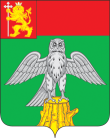 ВЛАДИМИРСКОЙ ОБЛАСТИРЕШЕНИЕСОВЕТ НАРОДНЫХ ДЕПУТАТОВ КИРЖАЧСКОГО РАЙОНАВЛАДИМИРСКОЙ ОБЛАСТИРЕШЕНИЕСОВЕТ НАРОДНЫХ ДЕПУТАТОВ КИРЖАЧСКОГО РАЙОНАВЛАДИМИРСКОЙ ОБЛАСТИРЕШЕНИЕСОВЕТ НАРОДНЫХ ДЕПУТАТОВ КИРЖАЧСКОГО РАЙОНАВЛАДИМИРСКОЙ ОБЛАСТИРЕШЕНИЕСОВЕТ НАРОДНЫХ ДЕПУТАТОВ КИРЖАЧСКОГО РАЙОНАВЛАДИМИРСКОЙ ОБЛАСТИРЕШЕНИЕСОВЕТ НАРОДНЫХ ДЕПУТАТОВ КИРЖАЧСКОГО РАЙОНАВЛАДИМИРСКОЙ ОБЛАСТИРЕШЕНИЕСОВЕТ НАРОДНЫХ ДЕПУТАТОВ КИРЖАЧСКОГО РАЙОНАВЛАДИМИРСКОЙ ОБЛАСТИРЕШЕНИЕ29.01.2021№22/128Об итогах выборов  главы Киржачского района Об итогах выборов  главы Киржачского района Об итогах выборов  главы Киржачского района 